В преддверии нового учебного года МВД России подготовило памятку для детей с советами по безопасностиМВД России напомнит детям основные правила безопасности. Для этого ведомством разработан специальный буклет "Твоя пятерка безопасности". Об этом сообщается на официальном сайте ведомства.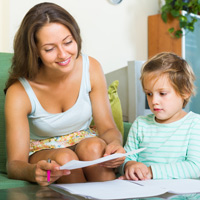 Так, в буклете собраны простые и действенные советы по безопасности, в том числе, об основных правилах поведения на дороге, о том, как избежать опасных моментов и т. п. Например, детям рекомендуется:сообщать родителям, где они находятся, и возвращаться домой до наступления темноты;не садиться в машину к незнакомым людям, а также не разговаривать с незнакомцами (даже если они говорят, что знают родителей или учителей), игнорировать их или громко звать на помощь;соблюдать ПДД при переходе дороги (перед началом перехода посмотреть налево, направо, переходить дорогу по светофору или "зебре");не открывать дверь квартиры незнакомым людям.Также МВД России напоминает, что в случае возникновения экстренных ситуаций необходимо звонить по номерам 02 или 102.Разработчики буклета отмечают, что к началу учебного года дети вернулись со школьных каникул отдохнувшими и немного рассеянными. Подчеркивается, что многие провели время вдали от больших шумных городов и вполне могли забыть главные принципы безопасного поведения в условиях городской жизни и в негативных ситуациях. "Соблюдение этих несложных правил позволит уменьшить вероятность попадания в неприятности и добавит уверенности при столкновении с трудностями", – уверены представители министерства.Часть советов адресована родителям. Так, им рекомендовано напомнить ребенку основные правила безопасного поведения. Также родителям советуют:выучить с ребенком наизусть домашний адрес, номера телефонов для связи с родителями и соседями;научить ребенка всегда ставить родителей в известность о том, куда он идет, оставлять телефон для связи и сообщать о прибытии, не задерживаться на улице до темноты;придумать секретный семейный пароль – кодовое слово, которое будет использоваться для распознавания друзей и для обозначения опасности;не маркировать вещи ребенка его именем на видных местах (злоумышленники могут воспользоваться этой информацией);рассказать ребенку, что ни в коем случае нельзя трогать никакие предметы, найденные на улице, даже если это игрушки или телефон.Полицейские намерены раздавать буклеты учащимся и их родителям в День знаний на праздничных мероприятиях и в течение сентября при посещении школ.